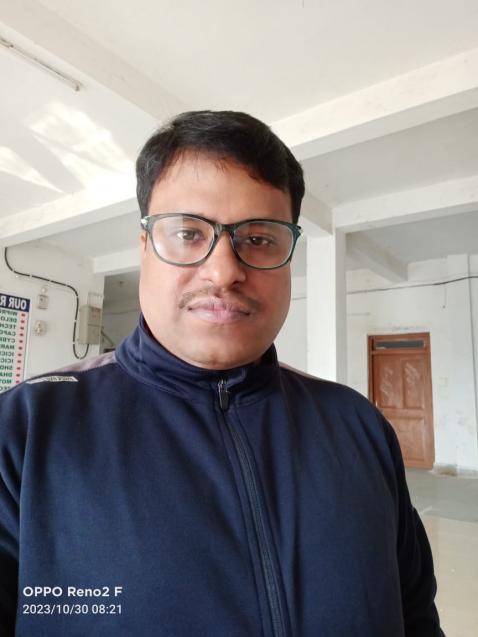 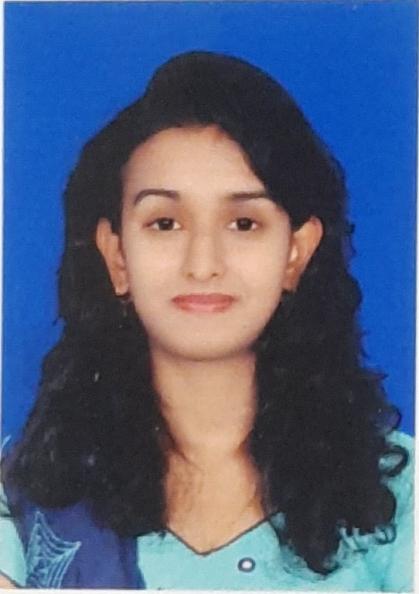 3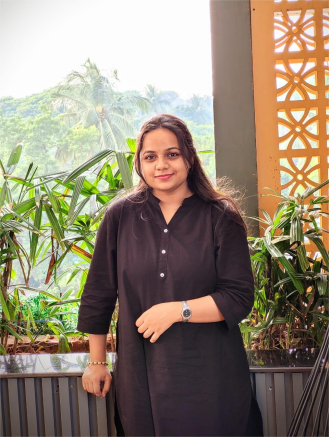 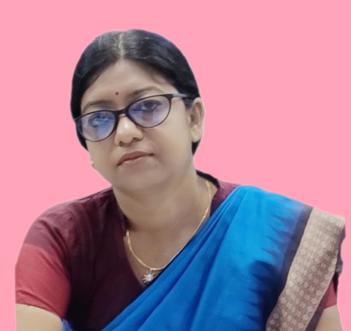 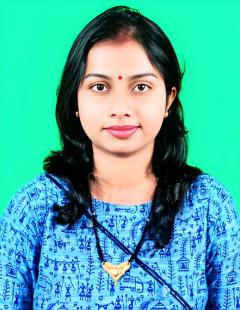 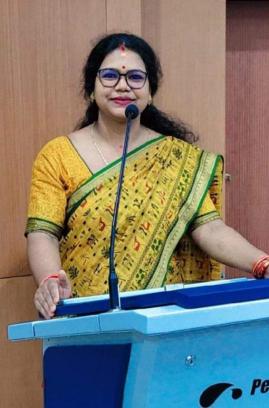 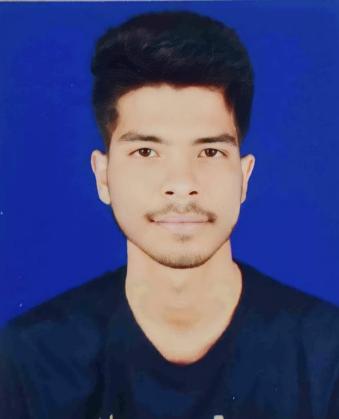 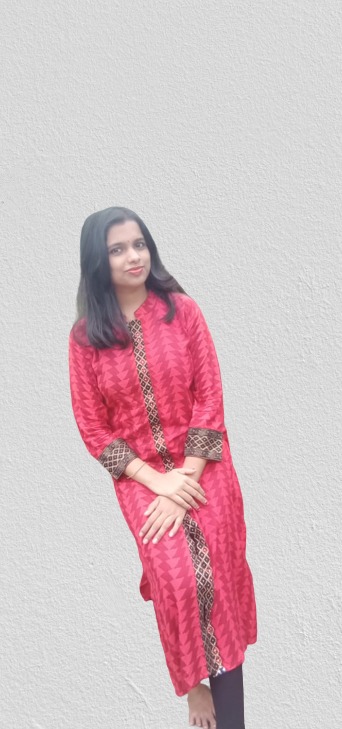 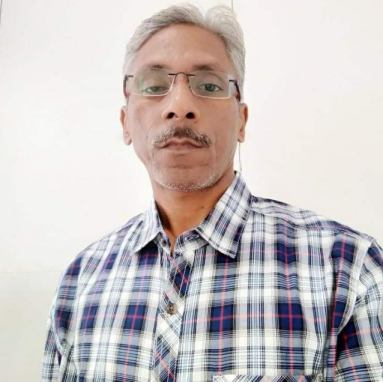 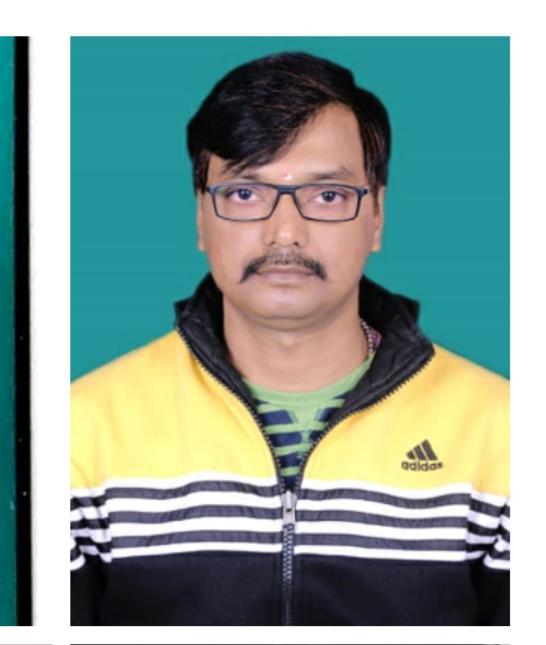 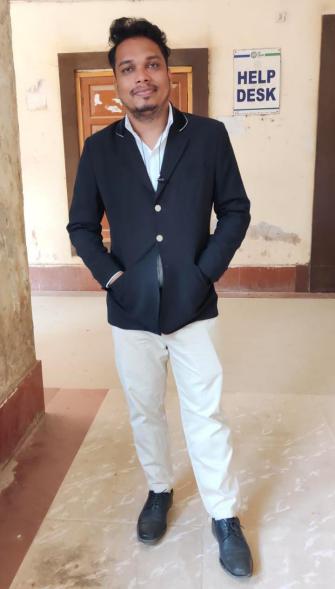 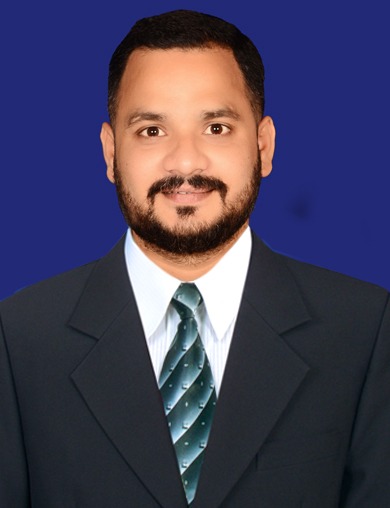 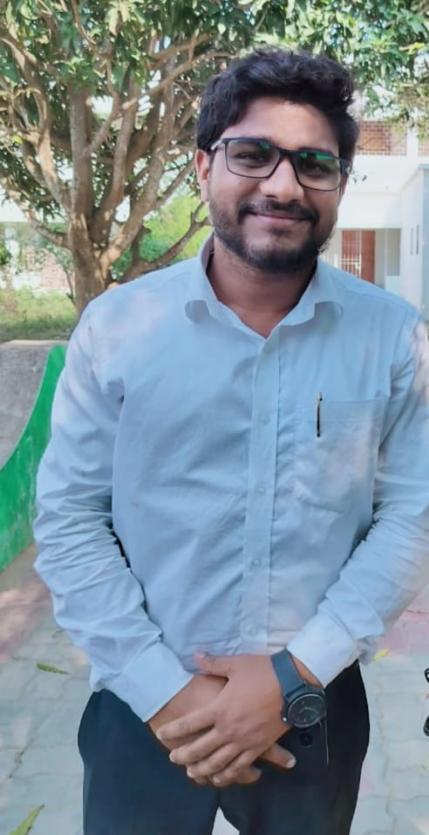 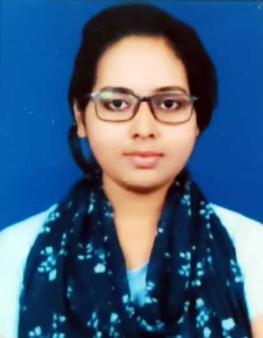 